Кестедегі жануарлардың жүйке жүйесінің типтері мен өкілдерін сәйкестендір:Жауабы: ..........................................................................................................................................................................................................................................................................................................Кестедегі жануарлардың жүйке жүйесінің типтері мен өкілдерін сәйкестендір:Жауабы: ................................................................................................................................................................................................................................................................................Кестедегі жануарлардың жүйке жүйесінің типтері мен өкілдерін сәйкестендір:Жауабы: ................................................................................................................................Суреттегі жануарлардың жүйке жүйесінің типтеріне cәйкес  өкілдерінің санын  кестеге жаз: 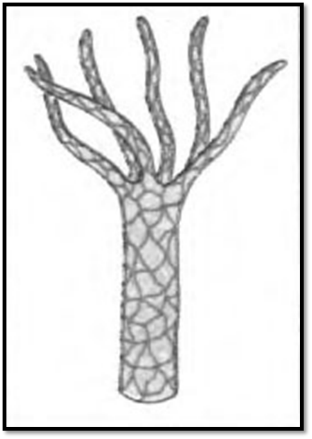 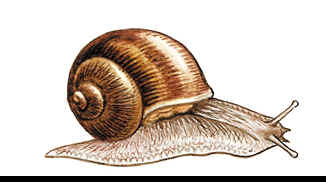 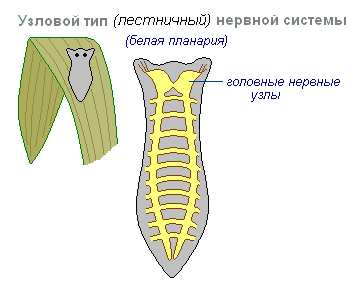 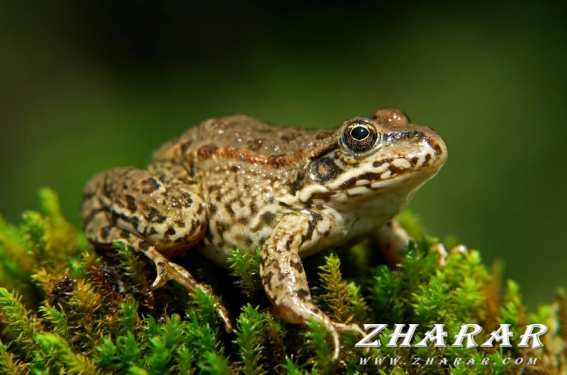                1                                                2                                  3	4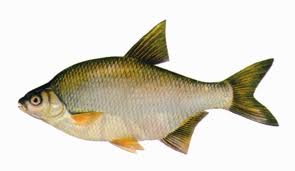 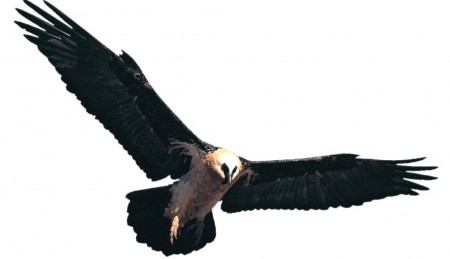 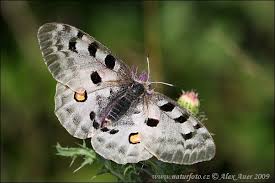                                  5                                                     6                                              7                                                                                                                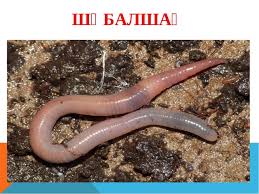 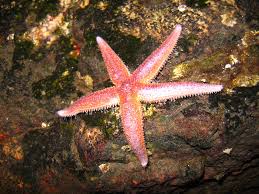 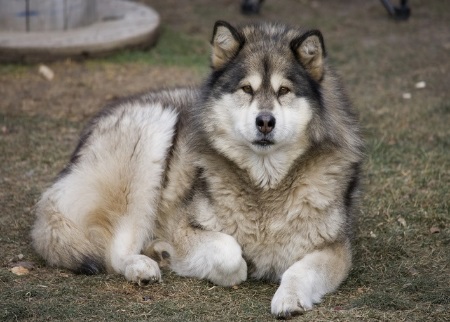                                        8                                                     9                                     10Оқушының аты – жөні ...............................................................сыныбы...........Бағалау критерийлері:.................................................................................................................................................Оқушының аты – жөні ...............................................................сыныбы...........Бағалау критерийлері:.................................................................................................................................................Оқушының аты – жөні ...............................................................сыныбы...........Бағалау критерийлері:Пәнге қатысты  лексика мен терминология:Ми – мозг - brainЖүйке – нерв - nerveЖүйке жүйелерінің типтері - типы нервных систем - types of nervous systemsДиффузды – диффузная   - diffuseгидра - гидра - hydraСатылы - Лестничная  - Ladderақ планария - белая планария- white PlanariaТүйінді – Узловая - NodalҰлулар-  моллюски - mollusksсақиналы құрттар – кольчатые черви - annelidsбуынаяқтылар -  членистоногие - arthropodsТүтікшелі  - Трубчатая - Tubularомыртқалылар -  позвоночные - vertebrates................................................................................................................................................Пәнге қатысты  лексика мен терминология:Ми – мозг - brainЖүйке – нерв - nerveЖүйке жүйелерінің типтері - типы нервных систем - types of nervous systemsДиффузды – диффузная   - diffuseгидра - гидра - hydraСатылы - Лестничная  - Ladderақ планария - белая планария- white PlanariaТүйінді – Узловая - NodalҰлулар-  моллюски - mollusksсақиналы құрттар – кольчатые черви - annelidsбуынаяқтылар -  членистоногие - arthropodsТүтікшелі  - Трубчатая - Tubularомыртқалылар -  позвоночные - vertebrates................................................................................................................................................Биологиялық диктант1..........................................   зат алмасу процесінің соңғы өнімдерін ағзадан шығару және  ағзаның ішкі ортасының тұрақтылығын сақтау.  2. Ағзаның ішкі ортасының тұрақтылығын сақтау ............................... деп аталады.3. Ал ағзаның ішкі ортасына ................, ...................., .....................................жатады. 4..........................  —  адам ағзасындағы негізгі зәр шығару мүшесі.5. ..................... ағзадан көмірқышықыл газын  бөліп шығарады.6. ............................  үрдісі нәтижесінде түзілген оттегі жапырақтың лептесігі арқылы сыртқа шығарылады.7. Өт пигменттері ..........................     гемоглобиннің ыдырауынан түзіліп, фекалий арқылы бөлініп шығарылады................................................................................................................................................Биологиялық диктант1..........................................   зат алмасу процесінің соңғы өнімдерін ағзадан шығару және  ағзаның ішкі ортасының тұрақтылығын сақтау.  2. Ағзаның ішкі ортасының тұрақтылығын сақтау ............................... деп аталады.3. Ал ағзаның ішкі ортасына ................, ...................., .....................................жатады. 4..........................  —  адам ағзасындағы негізгі зәр шығару мүшесі.5. ..................... ағзадан көмірқышықыл газын  бөліп шығарады.6. ............................  үрдісі нәтижесінде түзілген оттегі жапырақтың лептесігі арқылы сыртқа шығарылады.7. Өт пигменттері ..........................     гемоглобиннің ыдырауынан түзіліп, фекалий арқылы бөлініп шығарылады.1. Қарапайымдардың, ішек қуыстылардың,  жалпақ құрттардың  жүйке жүйесінің типі (гидра, ақ планария мысалында).................................................................................................................2. Буылтық құрттар, буынаяқтылар, тікен терілілер, моллюскілердің жүйке жүйесінің типі................................................................................................................3. Омыртқалы жануарлардың жүйке жүйесінің типі............................................................................................................4. Адамның жүйке жүйесінің құрылымдық компоненттері.Орталық және шеткі жүйке жүйесі. Сомалы, вегетативті жүйке жүйесі. .................................................................................................................5. Жүйке жүйесінің қызметтері. .................................................................................................................................................1. Қарапайымдардың, ішек қуыстылардың,  жалпақ құрттардың  жүйке жүйесінің типі (гидра, ақ планария мысалында).................................................................................................................2. Буылтық құрттар, буынаяқтылар, тікен терілілер, моллюскілердің жүйке жүйесінің типі................................................................................................................3. Омыртқалы жануарлардың жүйке жүйесінің типі............................................................................................................4. Адамның жүйке жүйесінің құрылымдық компоненттері.Орталық және шеткі жүйке жүйесі. Сомалы, вегетативті жүйке жүйесі. .................................................................................................................5. Жүйке жүйесінің қызметтері. .................................................................................................................................................Жүйке жүйесінің типтері:https://kk.wikipedia.org/wiki/http://old.el.kz/m/articles/view/content-5233http://www.itest.kz/lekciya_v_tarau_zhanuarlardyng_minez_qylyhyАқ сұлама:https://kk.wikipedia.org/wiki/жүйке жүйесі:https://www.twig-bilim.kz/film/the-nervous-system-5830/адамның жүйке жүйесі:http://yaneuch.ru/cat_46/zhjke-zhjesn-rylysy-mayzy/174618.1979876.page1.htmlhttp://itest.kz/lekciya_iv_tarau_zhujke_zhujesining_bolimderi_zhulynnyng_qurylysy_men_qyzmeti....................................................................................................................................Жүйке жүйесінің типтері:https://kk.wikipedia.org/wiki/http://old.el.kz/m/articles/view/content-5233http://www.itest.kz/lekciya_v_tarau_zhanuarlardyng_minez_qylyhyАқ сұлама:https://kk.wikipedia.org/wiki/жүйке жүйесі:https://www.twig-bilim.kz/film/the-nervous-system-5830/адамның жүйке жүйесі:http://yaneuch.ru/cat_46/zhjke-zhjesn-rylysy-mayzy/174618.1979876.page1.htmlhttp://itest.kz/lekciya_iv_tarau_zhujke_zhujesining_bolimderi_zhulynnyng_qurylysy_men_qyzmetiБөлім: 7.3 DЖүйке жүйелері. Бөлім: 7.3 DЖүйке жүйелері. Бөлім: 7.3 DЖүйке жүйелері. Бөлім: 7.3 DЖүйке жүйелері. Мектеп: Ақшиман НОББММектеп: Ақшиман НОББММектеп: Ақшиман НОББММектеп: Ақшиман НОББММектеп: Ақшиман НОББМКүні: Күні: Күні: Күні: Мұғалімнің аты – жөні: Кайсина А.М.Мұғалімнің аты – жөні: Кайсина А.М.Мұғалімнің аты – жөні: Кайсина А.М.Мұғалімнің аты – жөні: Кайсина А.М.Мұғалімнің аты – жөні: Кайсина А.М.Сынып: Сынып: Сынып: Сынып: Қатысқан оқушылар саны:Қатысқан оқушылар саны:Қатысқан оқушылар саны:Қатысқан оқушылар саны:Қатыспағандар:Сабақтың тақырыбы:Сабақтың тақырыбы:Сабақтың тақырыбы:Орталық және шеткі жүйке жүйесі. Жұлын. Бас миы. Ми бөлімдері, құрылысы мен қызметі: сопақша ми, ми көпірі, мишық, ортаңғы және аралық ми, үлкен ми сыңарлары. Орталық және шеткі жүйке жүйесі. Жұлын. Бас миы. Ми бөлімдері, құрылысы мен қызметі: сопақша ми, ми көпірі, мишық, ортаңғы және аралық ми, үлкен ми сыңарлары. Орталық және шеткі жүйке жүйесі. Жұлын. Бас миы. Ми бөлімдері, құрылысы мен қызметі: сопақша ми, ми көпірі, мишық, ортаңғы және аралық ми, үлкен ми сыңарлары. Орталық және шеткі жүйке жүйесі. Жұлын. Бас миы. Ми бөлімдері, құрылысы мен қызметі: сопақша ми, ми көпірі, мишық, ортаңғы және аралық ми, үлкен ми сыңарлары. Орталық және шеткі жүйке жүйесі. Жұлын. Бас миы. Ми бөлімдері, құрылысы мен қызметі: сопақша ми, ми көпірі, мишық, ортаңғы және аралық ми, үлкен ми сыңарлары. Орталық және шеткі жүйке жүйесі. Жұлын. Бас миы. Ми бөлімдері, құрылысы мен қызметі: сопақша ми, ми көпірі, мишық, ортаңғы және аралық ми, үлкен ми сыңарлары. Осы сабақ арқылы жүзеге асырылатын оқу мақсаттары:Осы сабақ арқылы жүзеге асырылатын оқу мақсаттары:Осы сабақ арқылы жүзеге асырылатын оқу мақсаттары:Осы сабақ арқылы жүзеге асырылатын оқу мақсаттары:7.1.7.4 орталық жүйке жүйесін бөлімдерінің құрылысы мен қызметін салыстыру.7.1.7.4 орталық жүйке жүйесін бөлімдерінің құрылысы мен қызметін салыстыру.7.1.7.4 орталық жүйке жүйесін бөлімдерінің құрылысы мен қызметін салыстыру.7.1.7.4 орталық жүйке жүйесін бөлімдерінің құрылысы мен қызметін салыстыру.7.1.7.4 орталық жүйке жүйесін бөлімдерінің құрылысы мен қызметін салыстыру.Сабақтың мақсаты :Сабақтың мақсаты :Сабақтың мақсаты :Орталық және шеткі жүйке жүйесімен таныстыру.Жұлынның құрылысы мен қызметін түсіндіру.Ми бөлімдері, құрылысы мен қызметін білу. Орталық және шеткі жүйке жүйесімен таныстыру.Жұлынның құрылысы мен қызметін түсіндіру.Ми бөлімдері, құрылысы мен қызметін білу. Орталық және шеткі жүйке жүйесімен таныстыру.Жұлынның құрылысы мен қызметін түсіндіру.Ми бөлімдері, құрылысы мен қызметін білу. Орталық және шеткі жүйке жүйесімен таныстыру.Жұлынның құрылысы мен қызметін түсіндіру.Ми бөлімдері, құрылысы мен қызметін білу. Орталық және шеткі жүйке жүйесімен таныстыру.Жұлынның құрылысы мен қызметін түсіндіру.Ми бөлімдері, құрылысы мен қызметін білу. Орталық және шеткі жүйке жүйесімен таныстыру.Жұлынның құрылысы мен қызметін түсіндіру.Ми бөлімдері, құрылысы мен қызметін білу. Жетістік критерийлері:Жетістік критерийлері:Жетістік критерийлері:Орталық және шеткі жүйке жүйесін біледі.Жұлынның құрылысы мен қызметін түсіндіре алады.Ми бөлімдері, құрылысы мен қызметін біледі.Орталық және шеткі жүйке жүйесін біледі.Жұлынның құрылысы мен қызметін түсіндіре алады.Ми бөлімдері, құрылысы мен қызметін біледі.Орталық және шеткі жүйке жүйесін біледі.Жұлынның құрылысы мен қызметін түсіндіре алады.Ми бөлімдері, құрылысы мен қызметін біледі.Орталық және шеткі жүйке жүйесін біледі.Жұлынның құрылысы мен қызметін түсіндіре алады.Ми бөлімдері, құрылысы мен қызметін біледі.Орталық және шеткі жүйке жүйесін біледі.Жұлынның құрылысы мен қызметін түсіндіре алады.Ми бөлімдері, құрылысы мен қызметін біледі.Орталық және шеткі жүйке жүйесін біледі.Жұлынның құрылысы мен қызметін түсіндіре алады.Ми бөлімдері, құрылысы мен қызметін біледі.Тілдік мақсаттар:Тілдік мақсаттар:Тілдік мақсаттар:Пәнге қатысты  лексика мен терминология:Ми – мозг - brainЖүйке – нерв – nerveЖұлын - спинной мозг - spinal cordОрталық жүйке жүйесі- Центральная нервная системаШеткі жүйке жүйесі- Периферическая нервная системаМи бөлімдері- отделы мозга - Department of the brainсопақша ми – продолговатый мозг -ми көпірі – мост - мишық – мозжечок -ортаңғы ми – средний мозг -аралық ми – промежуточный мозг -үлкен ми сыңарлары- құрылысы –қызметі -Пәнге қатысты  лексика мен терминология:Ми – мозг - brainЖүйке – нерв – nerveЖұлын - спинной мозг - spinal cordОрталық жүйке жүйесі- Центральная нервная системаШеткі жүйке жүйесі- Периферическая нервная системаМи бөлімдері- отделы мозга - Department of the brainсопақша ми – продолговатый мозг -ми көпірі – мост - мишық – мозжечок -ортаңғы ми – средний мозг -аралық ми – промежуточный мозг -үлкен ми сыңарлары- құрылысы –қызметі -Пәнге қатысты  лексика мен терминология:Ми – мозг - brainЖүйке – нерв – nerveЖұлын - спинной мозг - spinal cordОрталық жүйке жүйесі- Центральная нервная системаШеткі жүйке жүйесі- Периферическая нервная системаМи бөлімдері- отделы мозга - Department of the brainсопақша ми – продолговатый мозг -ми көпірі – мост - мишық – мозжечок -ортаңғы ми – средний мозг -аралық ми – промежуточный мозг -үлкен ми сыңарлары- құрылысы –қызметі -Пәнге қатысты  лексика мен терминология:Ми – мозг - brainЖүйке – нерв – nerveЖұлын - спинной мозг - spinal cordОрталық жүйке жүйесі- Центральная нервная системаШеткі жүйке жүйесі- Периферическая нервная системаМи бөлімдері- отделы мозга - Department of the brainсопақша ми – продолговатый мозг -ми көпірі – мост - мишық – мозжечок -ортаңғы ми – средний мозг -аралық ми – промежуточный мозг -үлкен ми сыңарлары- құрылысы –қызметі -Пәнге қатысты  лексика мен терминология:Ми – мозг - brainЖүйке – нерв – nerveЖұлын - спинной мозг - spinal cordОрталық жүйке жүйесі- Центральная нервная системаШеткі жүйке жүйесі- Периферическая нервная системаМи бөлімдері- отделы мозга - Department of the brainсопақша ми – продолговатый мозг -ми көпірі – мост - мишық – мозжечок -ортаңғы ми – средний мозг -аралық ми – промежуточный мозг -үлкен ми сыңарлары- құрылысы –қызметі -Пәнге қатысты  лексика мен терминология:Ми – мозг - brainЖүйке – нерв – nerveЖұлын - спинной мозг - spinal cordОрталық жүйке жүйесі- Центральная нервная системаШеткі жүйке жүйесі- Периферическая нервная системаМи бөлімдері- отделы мозга - Department of the brainсопақша ми – продолговатый мозг -ми көпірі – мост - мишық – мозжечок -ортаңғы ми – средний мозг -аралық ми – промежуточный мозг -үлкен ми сыңарлары- құрылысы –қызметі -Ұлттық құндылықтар:Ұлттық құндылықтар:Ұлттық құндылықтар:Ғылыми көзқарастарын қалыптастыру.Оқушыларды салауатты өмір салтына тәрбиелеу.Ғылыми көзқарастарын қалыптастыру.Оқушыларды салауатты өмір салтына тәрбиелеу.Ғылыми көзқарастарын қалыптастыру.Оқушыларды салауатты өмір салтына тәрбиелеу.Ғылыми көзқарастарын қалыптастыру.Оқушыларды салауатты өмір салтына тәрбиелеу.Ғылыми көзқарастарын қалыптастыру.Оқушыларды салауатты өмір салтына тәрбиелеу.Ғылыми көзқарастарын қалыптастыру.Оқушыларды салауатты өмір салтына тәрбиелеу.Пәнаралық байланыс:Пәнаралық байланыс:Пәнаралық байланыс:Пәнаралық байланыс жүзеге асады: ИКТ- презентация, интербелсенді тақта, ноутбуктар.Пәнаралық байланыс жүзеге асады: ИКТ- презентация, интербелсенді тақта, ноутбуктар.Пәнаралық байланыс жүзеге асады: ИКТ- презентация, интербелсенді тақта, ноутбуктар.Пәнаралық байланыс жүзеге асады: ИКТ- презентация, интербелсенді тақта, ноутбуктар.Пәнаралық байланыс жүзеге асады: ИКТ- презентация, интербелсенді тақта, ноутбуктар.Пәнаралық байланыс жүзеге асады: ИКТ- презентация, интербелсенді тақта, ноутбуктар.Ұсынылған бастапқы білімдерҰсынылған бастапқы білімдерҰсынылған бастапқы білімдерТітіркенгіштік тірі организмдердің ерекшеліктерінің бірі болып табылады (6 сынып)Жануарлар тітіркендіргішіне адамдар мен жануарлардың жауап беру реакциясын танып білу.Тітіркенгіштік тірі организмдердің ерекшеліктерінің бірі болып табылады (6 сынып)Жануарлар тітіркендіргішіне адамдар мен жануарлардың жауап беру реакциясын танып білу.Тітіркенгіштік тірі организмдердің ерекшеліктерінің бірі болып табылады (6 сынып)Жануарлар тітіркендіргішіне адамдар мен жануарлардың жауап беру реакциясын танып білу.Тітіркенгіштік тірі организмдердің ерекшеліктерінің бірі болып табылады (6 сынып)Жануарлар тітіркендіргішіне адамдар мен жануарлардың жауап беру реакциясын танып білу.Тітіркенгіштік тірі организмдердің ерекшеліктерінің бірі болып табылады (6 сынып)Жануарлар тітіркендіргішіне адамдар мен жануарлардың жауап беру реакциясын танып білу.Тітіркенгіштік тірі организмдердің ерекшеліктерінің бірі болып табылады (6 сынып)Жануарлар тітіркендіргішіне адамдар мен жануарлардың жауап беру реакциясын танып білу.Сабақтың барысы:Сабақтың барысы:Сабақтың барысы:Сабақтың барысы:Сабақтың барысы:Сабақтың барысы:Сабақтың барысы:Сабақтың барысы:Сабақтың барысы:Сабақ қезеңдері:Сабақта орындалуы тиіс іс - әрекеттерСабақта орындалуы тиіс іс - әрекеттерСабақта орындалуы тиіс іс - әрекеттерСабақта орындалуы тиіс іс - әрекеттерСабақта орындалуы тиіс іс - әрекеттерСабақта орындалуы тиіс іс - әрекеттерРесурстарРесурстарСабақтың басы:0 – 3 минутІ. Ұйымдастыру кезеңі. (оқушылармен амандасу, жағымды оқу атмосферасын қалыптастыру).Оқушылар бас бармақтарымен көңіл- күйлерін көрсетеді.І. Ұйымдастыру кезеңі. (оқушылармен амандасу, жағымды оқу атмосферасын қалыптастыру).Оқушылар бас бармақтарымен көңіл- күйлерін көрсетеді.І. Ұйымдастыру кезеңі. (оқушылармен амандасу, жағымды оқу атмосферасын қалыптастыру).Оқушылар бас бармақтарымен көңіл- күйлерін көрсетеді.І. Ұйымдастыру кезеңі. (оқушылармен амандасу, жағымды оқу атмосферасын қалыптастыру).Оқушылар бас бармақтарымен көңіл- күйлерін көрсетеді.І. Ұйымдастыру кезеңі. (оқушылармен амандасу, жағымды оқу атмосферасын қалыптастыру).Оқушылар бас бармақтарымен көңіл- күйлерін көрсетеді.І. Ұйымдастыру кезеңі. (оқушылармен амандасу, жағымды оқу атмосферасын қалыптастыру).Оқушылар бас бармақтарымен көңіл- күйлерін көрсетеді.Сабақтың ортасы4 - 9 минут10 – 23 минут24 –  30 минут31 - 35 минутІІ. Белсендіру сәті: бейефильм көрсету арқылы сабақтың тақырыбы мен мақсатын ашу. Жетістік критерийлерімен таныстыру.ІІІ. Жұппен  жұмыс:Оқушылар ОЖЖ түрлі бөліктерінің құрылымы мен қызметтерін  көрсету үшін 3 слайдтан тұратын таныстырылым  дайындайды. Әр жұпқа  ОЖЖ-ң бір  бөлімін беремін, олар интернет ресурстар/ энциклопедиялар/ оқулықтар арқылы зерттеулер жасап, соңында сыныпқа  ұсынады.1 – жұп:Орталық және шеткі жүйке жүйесі. Жұлын. Бас миы.2 – жұп: Ми бөлімдері, құрылысы мен қызметі.3 – жұп: Сопақша мидың құрылысы мен қызметі.4- жұп: Ми көпірі, мишық, 5 – жұп: Ортаңғы және аралық ми6 – жұп: Үлкен ми сыңарлары.ІV. Мұғалімнің сабақты түсіндіруі.Орталық және шеткі жүйке жүйесі.Жұлынның құрылысы мен қызметі.Ми бөлімдері, құрылысы мен қызметі.V. Жеке жұмыс: 1. Тапсырма:Суретте көрсетілген сандарға сәйкес ми құрылымының атауларын таңдаңыз.2. Тапсырма:Орталық жүйке жүйесіне жататын элементтерді белгілеңіз.3. Тапсырма: Тест сұрақтарыСабақтың мақсатына оралу.ІІ. Белсендіру сәті: бейефильм көрсету арқылы сабақтың тақырыбы мен мақсатын ашу. Жетістік критерийлерімен таныстыру.ІІІ. Жұппен  жұмыс:Оқушылар ОЖЖ түрлі бөліктерінің құрылымы мен қызметтерін  көрсету үшін 3 слайдтан тұратын таныстырылым  дайындайды. Әр жұпқа  ОЖЖ-ң бір  бөлімін беремін, олар интернет ресурстар/ энциклопедиялар/ оқулықтар арқылы зерттеулер жасап, соңында сыныпқа  ұсынады.1 – жұп:Орталық және шеткі жүйке жүйесі. Жұлын. Бас миы.2 – жұп: Ми бөлімдері, құрылысы мен қызметі.3 – жұп: Сопақша мидың құрылысы мен қызметі.4- жұп: Ми көпірі, мишық, 5 – жұп: Ортаңғы және аралық ми6 – жұп: Үлкен ми сыңарлары.ІV. Мұғалімнің сабақты түсіндіруі.Орталық және шеткі жүйке жүйесі.Жұлынның құрылысы мен қызметі.Ми бөлімдері, құрылысы мен қызметі.V. Жеке жұмыс: 1. Тапсырма:Суретте көрсетілген сандарға сәйкес ми құрылымының атауларын таңдаңыз.2. Тапсырма:Орталық жүйке жүйесіне жататын элементтерді белгілеңіз.3. Тапсырма: Тест сұрақтарыСабақтың мақсатына оралу.ІІ. Белсендіру сәті: бейефильм көрсету арқылы сабақтың тақырыбы мен мақсатын ашу. Жетістік критерийлерімен таныстыру.ІІІ. Жұппен  жұмыс:Оқушылар ОЖЖ түрлі бөліктерінің құрылымы мен қызметтерін  көрсету үшін 3 слайдтан тұратын таныстырылым  дайындайды. Әр жұпқа  ОЖЖ-ң бір  бөлімін беремін, олар интернет ресурстар/ энциклопедиялар/ оқулықтар арқылы зерттеулер жасап, соңында сыныпқа  ұсынады.1 – жұп:Орталық және шеткі жүйке жүйесі. Жұлын. Бас миы.2 – жұп: Ми бөлімдері, құрылысы мен қызметі.3 – жұп: Сопақша мидың құрылысы мен қызметі.4- жұп: Ми көпірі, мишық, 5 – жұп: Ортаңғы және аралық ми6 – жұп: Үлкен ми сыңарлары.ІV. Мұғалімнің сабақты түсіндіруі.Орталық және шеткі жүйке жүйесі.Жұлынның құрылысы мен қызметі.Ми бөлімдері, құрылысы мен қызметі.V. Жеке жұмыс: 1. Тапсырма:Суретте көрсетілген сандарға сәйкес ми құрылымының атауларын таңдаңыз.2. Тапсырма:Орталық жүйке жүйесіне жататын элементтерді белгілеңіз.3. Тапсырма: Тест сұрақтарыСабақтың мақсатына оралу.ІІ. Белсендіру сәті: бейефильм көрсету арқылы сабақтың тақырыбы мен мақсатын ашу. Жетістік критерийлерімен таныстыру.ІІІ. Жұппен  жұмыс:Оқушылар ОЖЖ түрлі бөліктерінің құрылымы мен қызметтерін  көрсету үшін 3 слайдтан тұратын таныстырылым  дайындайды. Әр жұпқа  ОЖЖ-ң бір  бөлімін беремін, олар интернет ресурстар/ энциклопедиялар/ оқулықтар арқылы зерттеулер жасап, соңында сыныпқа  ұсынады.1 – жұп:Орталық және шеткі жүйке жүйесі. Жұлын. Бас миы.2 – жұп: Ми бөлімдері, құрылысы мен қызметі.3 – жұп: Сопақша мидың құрылысы мен қызметі.4- жұп: Ми көпірі, мишық, 5 – жұп: Ортаңғы және аралық ми6 – жұп: Үлкен ми сыңарлары.ІV. Мұғалімнің сабақты түсіндіруі.Орталық және шеткі жүйке жүйесі.Жұлынның құрылысы мен қызметі.Ми бөлімдері, құрылысы мен қызметі.V. Жеке жұмыс: 1. Тапсырма:Суретте көрсетілген сандарға сәйкес ми құрылымының атауларын таңдаңыз.2. Тапсырма:Орталық жүйке жүйесіне жататын элементтерді белгілеңіз.3. Тапсырма: Тест сұрақтарыСабақтың мақсатына оралу.ІІ. Белсендіру сәті: бейефильм көрсету арқылы сабақтың тақырыбы мен мақсатын ашу. Жетістік критерийлерімен таныстыру.ІІІ. Жұппен  жұмыс:Оқушылар ОЖЖ түрлі бөліктерінің құрылымы мен қызметтерін  көрсету үшін 3 слайдтан тұратын таныстырылым  дайындайды. Әр жұпқа  ОЖЖ-ң бір  бөлімін беремін, олар интернет ресурстар/ энциклопедиялар/ оқулықтар арқылы зерттеулер жасап, соңында сыныпқа  ұсынады.1 – жұп:Орталық және шеткі жүйке жүйесі. Жұлын. Бас миы.2 – жұп: Ми бөлімдері, құрылысы мен қызметі.3 – жұп: Сопақша мидың құрылысы мен қызметі.4- жұп: Ми көпірі, мишық, 5 – жұп: Ортаңғы және аралық ми6 – жұп: Үлкен ми сыңарлары.ІV. Мұғалімнің сабақты түсіндіруі.Орталық және шеткі жүйке жүйесі.Жұлынның құрылысы мен қызметі.Ми бөлімдері, құрылысы мен қызметі.V. Жеке жұмыс: 1. Тапсырма:Суретте көрсетілген сандарға сәйкес ми құрылымының атауларын таңдаңыз.2. Тапсырма:Орталық жүйке жүйесіне жататын элементтерді белгілеңіз.3. Тапсырма: Тест сұрақтарыСабақтың мақсатына оралу.ІІ. Белсендіру сәті: бейефильм көрсету арқылы сабақтың тақырыбы мен мақсатын ашу. Жетістік критерийлерімен таныстыру.ІІІ. Жұппен  жұмыс:Оқушылар ОЖЖ түрлі бөліктерінің құрылымы мен қызметтерін  көрсету үшін 3 слайдтан тұратын таныстырылым  дайындайды. Әр жұпқа  ОЖЖ-ң бір  бөлімін беремін, олар интернет ресурстар/ энциклопедиялар/ оқулықтар арқылы зерттеулер жасап, соңында сыныпқа  ұсынады.1 – жұп:Орталық және шеткі жүйке жүйесі. Жұлын. Бас миы.2 – жұп: Ми бөлімдері, құрылысы мен қызметі.3 – жұп: Сопақша мидың құрылысы мен қызметі.4- жұп: Ми көпірі, мишық, 5 – жұп: Ортаңғы және аралық ми6 – жұп: Үлкен ми сыңарлары.ІV. Мұғалімнің сабақты түсіндіруі.Орталық және шеткі жүйке жүйесі.Жұлынның құрылысы мен қызметі.Ми бөлімдері, құрылысы мен қызметі.V. Жеке жұмыс: 1. Тапсырма:Суретте көрсетілген сандарға сәйкес ми құрылымының атауларын таңдаңыз.2. Тапсырма:Орталық жүйке жүйесіне жататын элементтерді белгілеңіз.3. Тапсырма: Тест сұрақтарыСабақтың мақсатына оралу. Орталық жүйке жүйесі:http://bilimland.kz/kk/home#lesson=12685Жұлын:http://bilimland.kz/kk/home#lesson=12685Презентация Мидың құрылысы:http://bilimland.kz/kk/home#lesson=12685Мишық:http://bilimland.kz/kk/home#lesson=12685Ми діңі: http://bilimland.kz/kk/home#lesson=12685Тапсырма - 1Тапсырма - 2Тест сұрақтары  Орталық жүйке жүйесі:http://bilimland.kz/kk/home#lesson=12685Жұлын:http://bilimland.kz/kk/home#lesson=12685Презентация Мидың құрылысы:http://bilimland.kz/kk/home#lesson=12685Мишық:http://bilimland.kz/kk/home#lesson=12685Ми діңі: http://bilimland.kz/kk/home#lesson=12685Тапсырма - 1Тапсырма - 2Тест сұрақтары Сабақтың соңы36 - 40 минутҮйге тапсырма: ми бөлімдері мен қызметтері туралы кесте толтыру. VIІ. Рефлексия:	Мен енді білемін   ......................................................Менің түсінбей қалғаным .........................................Мен жақсы түсіндім ..................................................Үйге тапсырма: ми бөлімдері мен қызметтері туралы кесте толтыру. VIІ. Рефлексия:	Мен енді білемін   ......................................................Менің түсінбей қалғаным .........................................Мен жақсы түсіндім ..................................................Үйге тапсырма: ми бөлімдері мен қызметтері туралы кесте толтыру. VIІ. Рефлексия:	Мен енді білемін   ......................................................Менің түсінбей қалғаным .........................................Мен жақсы түсіндім ..................................................Үйге тапсырма: ми бөлімдері мен қызметтері туралы кесте толтыру. VIІ. Рефлексия:	Мен енді білемін   ......................................................Менің түсінбей қалғаным .........................................Мен жақсы түсіндім ..................................................Үйге тапсырма: ми бөлімдері мен қызметтері туралы кесте толтыру. VIІ. Рефлексия:	Мен енді білемін   ......................................................Менің түсінбей қалғаным .........................................Мен жақсы түсіндім ..................................................Үйге тапсырма: ми бөлімдері мен қызметтері туралы кесте толтыру. VIІ. Рефлексия:	Мен енді білемін   ......................................................Менің түсінбей қалғаным .........................................Мен жақсы түсіндім ..................................................Стикерлер Стикерлер Қосымша ақпараттарҚосымша ақпараттарҚосымша ақпараттарҚосымша ақпараттарҚосымша ақпараттарҚосымша ақпараттарҚосымша ақпараттарҚосымша ақпараттарҚосымша ақпараттарДифференциалды оқыту – Көбірек қолдау көрсету үшін не істейсіз? Қабілеті жоғары оқушыларға қандай міндеттер қоюды жоспарлайсыз?Дифференциалды оқыту – Көбірек қолдау көрсету үшін не істейсіз? Қабілеті жоғары оқушыларға қандай міндеттер қоюды жоспарлайсыз?Дифференциалды оқыту – Көбірек қолдау көрсету үшін не істейсіз? Қабілеті жоғары оқушыларға қандай міндеттер қоюды жоспарлайсыз?Дифференциалды оқыту – Көбірек қолдау көрсету үшін не істейсіз? Қабілеті жоғары оқушыларға қандай міндеттер қоюды жоспарлайсыз?Дифференциалды оқыту – Көбірек қолдау көрсету үшін не істейсіз? Қабілеті жоғары оқушыларға қандай міндеттер қоюды жоспарлайсыз?Бағалау – Оқушылардың берілген материалды меңгеру деңгейін қалай тексересіз?Пәнаралық байланыс Денсаулық және қауіпсіздік ережелері АКТ Құндылықтармен байланыс(тәрбиелік элемент)Пәнаралық байланыс Денсаулық және қауіпсіздік ережелері АКТ Құндылықтармен байланыс(тәрбиелік элемент)Пәнаралық байланыс Денсаулық және қауіпсіздік ережелері АКТ Құндылықтармен байланыс(тәрбиелік элемент)Саралау іріктелген тапсырмалар, нақты бір оқушыдан күтілетін нәтижелер, оқушыға дербес қолдау көрсету, оқу материалдары мен ресурстарын оқушылардың жеке қабілеттерін есепке ала отырып іріктеу (Гарднердің жиындық зият теориясы) түрінде болуы мүмкін. Саралау уақытты ұтымды пайдалануды есепке ала отырып, сабақтың кез-келген кезеңінде қолданыла аладыСаралау іріктелген тапсырмалар, нақты бір оқушыдан күтілетін нәтижелер, оқушыға дербес қолдау көрсету, оқу материалдары мен ресурстарын оқушылардың жеке қабілеттерін есепке ала отырып іріктеу (Гарднердің жиындық зият теориясы) түрінде болуы мүмкін. Саралау уақытты ұтымды пайдалануды есепке ала отырып, сабақтың кез-келген кезеңінде қолданыла аладыСаралау іріктелген тапсырмалар, нақты бір оқушыдан күтілетін нәтижелер, оқушыға дербес қолдау көрсету, оқу материалдары мен ресурстарын оқушылардың жеке қабілеттерін есепке ала отырып іріктеу (Гарднердің жиындық зият теориясы) түрінде болуы мүмкін. Саралау уақытты ұтымды пайдалануды есепке ала отырып, сабақтың кез-келген кезеңінде қолданыла аладыСаралау іріктелген тапсырмалар, нақты бір оқушыдан күтілетін нәтижелер, оқушыға дербес қолдау көрсету, оқу материалдары мен ресурстарын оқушылардың жеке қабілеттерін есепке ала отырып іріктеу (Гарднердің жиындық зият теориясы) түрінде болуы мүмкін. Саралау уақытты ұтымды пайдалануды есепке ала отырып, сабақтың кез-келген кезеңінде қолданыла аладыСаралау іріктелген тапсырмалар, нақты бір оқушыдан күтілетін нәтижелер, оқушыға дербес қолдау көрсету, оқу материалдары мен ресурстарын оқушылардың жеке қабілеттерін есепке ала отырып іріктеу (Гарднердің жиындық зият теориясы) түрінде болуы мүмкін. Саралау уақытты ұтымды пайдалануды есепке ала отырып, сабақтың кез-келген кезеңінде қолданыла аладыОқушылардың жеке жауабы.Жұптық, жеке  жұмысҚауіпсіздік ережелерін сақтау. технологиялары.Сергіту сәттері мен белсенді  іс-әрекет түрлері.Қауіпсіздік ережелерін сақтау. технологиялары.Сергіту сәттері мен белсенді  іс-әрекет түрлері.Қауіпсіздік ережелерін сақтау. технологиялары.Сергіту сәттері мен белсенді  іс-әрекет түрлері.Сабақ бойынша рефлексия Сабақ мақсаттары/оқу мақсаттары дұрыс қойылған ба? Оқушылардың барлығы ОМ қол жеткізді ме? Жеткізбесе, неліктен? Сабақта саралау дұрыс жүргізілді ме? Сабақтың уақыттық кезеңдері сақталды ма? Сабақ жоспарынан қандай ауытқулар болды, неліктен?Сабақ бойынша рефлексия Сабақ мақсаттары/оқу мақсаттары дұрыс қойылған ба? Оқушылардың барлығы ОМ қол жеткізді ме? Жеткізбесе, неліктен? Сабақта саралау дұрыс жүргізілді ме? Сабақтың уақыттық кезеңдері сақталды ма? Сабақ жоспарынан қандай ауытқулар болды, неліктен?Бұл бөлімді сабақ туралы өз пікіріңізді білдіру үшін пайдаланыңыз. Өз сабағыңыз туралы сол жақ бағанда берілген сұрақтарға жауап беріңіз.  Бұл бөлімді сабақ туралы өз пікіріңізді білдіру үшін пайдаланыңыз. Өз сабағыңыз туралы сол жақ бағанда берілген сұрақтарға жауап беріңіз.  Бұл бөлімді сабақ туралы өз пікіріңізді білдіру үшін пайдаланыңыз. Өз сабағыңыз туралы сол жақ бағанда берілген сұрақтарға жауап беріңіз.  Бұл бөлімді сабақ туралы өз пікіріңізді білдіру үшін пайдаланыңыз. Өз сабағыңыз туралы сол жақ бағанда берілген сұрақтарға жауап беріңіз.  Бұл бөлімді сабақ туралы өз пікіріңізді білдіру үшін пайдаланыңыз. Өз сабағыңыз туралы сол жақ бағанда берілген сұрақтарға жауап беріңіз.  Бұл бөлімді сабақ туралы өз пікіріңізді білдіру үшін пайдаланыңыз. Өз сабағыңыз туралы сол жақ бағанда берілген сұрақтарға жауап беріңіз.  Бұл бөлімді сабақ туралы өз пікіріңізді білдіру үшін пайдаланыңыз. Өз сабағыңыз туралы сол жақ бағанда берілген сұрақтарға жауап беріңіз.  Сабақ бойынша рефлексия Сабақ мақсаттары/оқу мақсаттары дұрыс қойылған ба? Оқушылардың барлығы ОМ қол жеткізді ме? Жеткізбесе, неліктен? Сабақта саралау дұрыс жүргізілді ме? Сабақтың уақыттық кезеңдері сақталды ма? Сабақ жоспарынан қандай ауытқулар болды, неліктен?Сабақ бойынша рефлексия Сабақ мақсаттары/оқу мақсаттары дұрыс қойылған ба? Оқушылардың барлығы ОМ қол жеткізді ме? Жеткізбесе, неліктен? Сабақта саралау дұрыс жүргізілді ме? Сабақтың уақыттық кезеңдері сақталды ма? Сабақ жоспарынан қандай ауытқулар болды, неліктен?Жалпы баға Сабақтың жақсы өткен екі аспектісі (оқыту туралы да, оқу туралы да ойланыңыз)?1:2:Сабақты жақсартуға не ықпал ете алады (оқыту туралы да, оқу туралы да ойланыңыз)?1: 2:Сабақ барысында сынып туралы немесе жекелеген оқушылардың жетістік/қиындықтары туралы нені білдім, келесі сабақтарда неге көңіл бөлу қажет?Жалпы баға Сабақтың жақсы өткен екі аспектісі (оқыту туралы да, оқу туралы да ойланыңыз)?1:2:Сабақты жақсартуға не ықпал ете алады (оқыту туралы да, оқу туралы да ойланыңыз)?1: 2:Сабақ барысында сынып туралы немесе жекелеген оқушылардың жетістік/қиындықтары туралы нені білдім, келесі сабақтарда неге көңіл бөлу қажет?Жалпы баға Сабақтың жақсы өткен екі аспектісі (оқыту туралы да, оқу туралы да ойланыңыз)?1:2:Сабақты жақсартуға не ықпал ете алады (оқыту туралы да, оқу туралы да ойланыңыз)?1: 2:Сабақ барысында сынып туралы немесе жекелеген оқушылардың жетістік/қиындықтары туралы нені білдім, келесі сабақтарда неге көңіл бөлу қажет?Жалпы баға Сабақтың жақсы өткен екі аспектісі (оқыту туралы да, оқу туралы да ойланыңыз)?1:2:Сабақты жақсартуға не ықпал ете алады (оқыту туралы да, оқу туралы да ойланыңыз)?1: 2:Сабақ барысында сынып туралы немесе жекелеген оқушылардың жетістік/қиындықтары туралы нені білдім, келесі сабақтарда неге көңіл бөлу қажет?Жалпы баға Сабақтың жақсы өткен екі аспектісі (оқыту туралы да, оқу туралы да ойланыңыз)?1:2:Сабақты жақсартуға не ықпал ете алады (оқыту туралы да, оқу туралы да ойланыңыз)?1: 2:Сабақ барысында сынып туралы немесе жекелеген оқушылардың жетістік/қиындықтары туралы нені білдім, келесі сабақтарда неге көңіл бөлу қажет?Жалпы баға Сабақтың жақсы өткен екі аспектісі (оқыту туралы да, оқу туралы да ойланыңыз)?1:2:Сабақты жақсартуға не ықпал ете алады (оқыту туралы да, оқу туралы да ойланыңыз)?1: 2:Сабақ барысында сынып туралы немесе жекелеген оқушылардың жетістік/қиындықтары туралы нені білдім, келесі сабақтарда неге көңіл бөлу қажет?Жалпы баға Сабақтың жақсы өткен екі аспектісі (оқыту туралы да, оқу туралы да ойланыңыз)?1:2:Сабақты жақсартуға не ықпал ете алады (оқыту туралы да, оқу туралы да ойланыңыз)?1: 2:Сабақ барысында сынып туралы немесе жекелеген оқушылардың жетістік/қиындықтары туралы нені білдім, келесі сабақтарда неге көңіл бөлу қажет?Жалпы баға Сабақтың жақсы өткен екі аспектісі (оқыту туралы да, оқу туралы да ойланыңыз)?1:2:Сабақты жақсартуға не ықпал ете алады (оқыту туралы да, оқу туралы да ойланыңыз)?1: 2:Сабақ барысында сынып туралы немесе жекелеген оқушылардың жетістік/қиындықтары туралы нені білдім, келесі сабақтарда неге көңіл бөлу қажет?Жалпы баға Сабақтың жақсы өткен екі аспектісі (оқыту туралы да, оқу туралы да ойланыңыз)?1:2:Сабақты жақсартуға не ықпал ете алады (оқыту туралы да, оқу туралы да ойланыңыз)?1: 2:Сабақ барысында сынып туралы немесе жекелеген оқушылардың жетістік/қиындықтары туралы нені білдім, келесі сабақтарда неге көңіл бөлу қажет?Жүйке жүйесінің типтері Өкілдері 1.Түтікті жүйкеліA.Буылтық құрттар буынаяқтылар, тікен терілілер, моллюскілер2.Түйінді жүйкеліВ.Омыртқалы жануарлар3.Сатылы жүйкеліС. Ішек қуыстылар  (гидра)4.Торлы жүйкеліD.Жалпақ құрттар  (ақ планария)Жүйке жүйесінің типтері Өкілдері 1.Түтікті жүйкеліA.Буылтық құрттар буынаяқтылар, тікен терілілер, моллюскілер2.Түйінді жүйкеліВ.Омыртқалы жануарлар3.Сатылы жүйкеліС. Ішек қуыстылар  (гидра)4.Торлы жүйкеліD.Жалпақ құрттар  (ақ планария)Жүйке жүйесінің типтері Өкілдері 1.Түтікті жүйкеліA.Буылтық құрттар буынаяқтылар, тікен терілілер, моллюскілер2.Түйінді жүйкеліВ.Омыртқалы жануарлар3.Сатылы жүйкеліС. Ішек қуыстылар  (гидра)4.Торлы жүйкеліD.Жалпақ құрттар  (ақ планария)Жүйке жүйесінің типтері:Өкілдері:Торлы жүйкеліСатылы жүйкеліТүйінді жүйкеліТүтікті жүйкеліКритерийлер:ИяЖоқЖануарлардың жүйке жүйесінің типтерін білемінЖануарлардың жүйке жүйелерінің типтерін ажырата аламынАдамның жүйке жүйесінің құрылымдық компоненттерін сипаттай аламынЖүйке жүйесінің қызметтерін түсіндімОмыртқасыздар мен омыртқалылар жүйке жүйесінің түрлері бойынша кестені дұрыс толтыра алдымКритерийлер:ИяЖоқЖануарлардың жүйке жүйесінің типтерін білемінЖануарлардың жүйке жүйелерінің типтерін ажырата аламынАдамның жүйке жүйесінің құрылымдық компоненттерін сипаттай аламынЖүйке жүйесінің қызметтерін түсіндімОмыртқасыздар мен омыртқалылар жүйке жүйесінің түрлері бойынша кестені дұрыс толтыра алдымКритерийлер:ИяЖоқЖануарлардың жүйке жүйесінің типтерін білемінЖануарлардың жүйке жүйелерінің типтерін ажырата аламынАдамның жүйке жүйесінің құрылымдық компоненттерін сипаттай аламынЖүйке жүйесінің қызметтерін түсіндім Омыртқасыздар мен омыртқалылар жүйке жүйесінің түрлері бойынша кестені дұрыс толтыра алдым